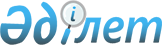 Об утверждении регламента государственной услуги "Субсидирование стоимости удобрений (за исключением органических)"
					
			Утративший силу
			
			
		
					Постановление акимата Атырауской области от 25 марта 2016 года № 59. Зарегистрировано Департаментом юстиции Атырауской области 21 апреля 2016 года № 3487. Утратило силу постановлением акимата Атырауской области от 25 декабря 2019 года № 304 (вводится в действие по истечении десяти календарных дней после дня его первого официального опубликования)
      Сноска. Утратило силу постановлением акимата Атырауской области от 25.12.2019 № 304 (вводится в действие по истечении десяти календарных дней после дня его первого официального опубликования).
      В соответствии с пунктом 3 статьи 16 Закона Республики Казахстан от 15 апреля 2013 года "О государственных услугах" акимат Атырауской области ПОСТАНОВЛЯЕТ:
      1. Утвердить регламент государственной услуги "Субсидирование стоимости удобрений (за исключением органических)", согласно приложению к настоящему постановлению.
      2. Контроль за исполнением настоящего постановления возложить на Накпаева С.Ж. - заместителя акима Атырауской области.
      3. Настоящее постановление вступает в силу со дня государственной регистрации в органах юстиции и вводится в действие по истечении десяти календарных дней после дня его первого официального опубликования. Регламент государственной услуги "Субсидирование стоимости удобрений (за исключением органических)"
1. Общие положения
      1. Государственная услуга "Субсидирование стоимости удобрений (за исключением органических)" (далее - государственная услуга) оказывается местным исполнительным органом области (далее – услугодатель) – государственным учреждением "Управление сельского хозяйства Атырауской области" (далее – управление). 
      Прием заявки и выдача результата оказания государственной услуги осуществляются через:
      1) канцелярию услугодателя, местных исполнительных органов районов и города Атырау - отделами, осуществляющими функции в сфере сельского хозяйства города Атырау и районов (далее - отдел);
      2) Некоммерческое акционерное общество "Государственная корпорация "Правительство для граждан" (далее – Государственная корпорация);
      3) веб-портал "электронного правительства" www.egov.kz (далее -портал).
      2. Форма оказания государственной услуги: электронная (частично автоматизированная) и (или) бумажная.
      3. Результат оказания государственной услуги – предоставление в территориальное подразделение казначейства платежных документов к оплате для дальнейшего перечисления причитающихся субсидий на банковские счета: 
      1) сельскохозяйственных товаропроизводителей (далее - сельхозтоваропроизводитель) для возмещения затрат на приобретенные удобрения (за исключением органических) в текущем году и в 4 (четвертом) квартале предыдущего года у поставщиков удобрений и (или) непосредственно у иностранных производителей удобрений;
      2) производителей удобрений для удешевления стоимости удобрений (за исключением органических), реализованных сельхозтоваропроизводителям в текущем году и в 4 (четвертом) квартале предыдущего года.
      Форма представления результата оказания государственной услуги – электронная и (или) бумажная.
      При обращении через Государственную корпорацию услугополучателю направляется уведомление на бумажном носителе с решением о назначении/не назначении субсидии, подписанное уполномоченным лицом услугодателя, по формам, согласно приложениям 1 и 2 к стандарту государственной услуги "Субсидирование стоимости удобрений (за исключением органических)", утвержденного приказом Министра сельского хозяйства Республики Казахстан от 21 июля 2015 года № 4-4/679 "Об утверждении стандарта государственной услуги "Субсидирование стоимости удобрений (за исключением органических)" (зарегистрирован в реестре государственной регистрации нормативных правовых актов № 11946) (далее - Стандарт). 
      При обращении через портал услугополучателю направляется уведомление с решением о назначении/не назначений субсидии в "личный кабинет" в форме электронного документа, подписанного электронной цифровой подписью (далее – ЭЦП) уполномоченного лица услугодателя. 2. Описание порядка действий структурных подразделений (работников) услугодателя в процессе оказания государственной услуги
      4. Основанием для начала процедуры (действия) по оказанию государственной услуги является заявка на бумажном носителе либо в форме электронного документа, удостоверенного ЭЦП услугополучателя по форме согласно приложению 3 к Cтандарту. 
      5. Содержание каждой процедуры (действия), входящей в состав процесса оказания государственной услуги, длительность его выполнения:
      1) работник канцелярии отдела с момента предоставления услугополучателем заявки в течение 15 (пятнадцати) минут осуществляет прием и их регистрацию.
      Результат – направление заявки на рассмотрение руководителю отдела; 
      2) руководитель отдела в течение 4 (четырех) часов рассматривает заявку и определяет ответственного исполнителя отдела.
      Результат – направление заявки для оказания государственной услуги ответственному исполнителю отдела;
      3) ответственный исполнитель отдела в течение 3 (трех) рабочих дней проверяет заявку на предмет соответствия условиям, после окончания проверки в случае положительного решения в предоставлении субсидии услугополучателю направляет заявку в управление, в случае отрицательного решения - письменно уведомляет услугополучателя с указанием причин непредоставления субсидий. 
      Результат – проверка заявки на предмет соответствия условиям, в случае положительного решения в предоставлении субсидии направляет заявку в управление или письменное уведомление об отрицательном решении;
      4) ответственный исполнитель управления в течение 2 (двух) рабочих дней после поступления заявки представляет в территориальное подразделение казначейства платежные документы к оплате для перечисления причитающихся субсидий на банковские счета услугополучателей.
      Результат - представление платежных документов в территориальное подразделение казначейства. 3. Описание порядка взаимодействия структурных подразделений (работников) услугодателя в процессе оказания государственной услуги
      6. Перечень структурных подразделений (работников) услугодателя, которые участвуют в процессе оказания государственной услуги:
      1) работник канцелярии отдела;
      2) руководитель отдела;
      3) ответственный исполнитель отдела;
      4) ответственный исполнитель управления.
      7. Описание последовательности процедур (действий) между структурными подразделениями (работниками) с указанием длительности каждой процедуры (действия) по оказанию государственной услуги приведено в приложении 1 к настоящему Регламенту, справочник бизнес-процессов оказания государственной услуги "Субсидирование стоимости удобрений (за исключением органических)" в приложении 2 к настоящему Регламенту. 4. Описание порядка взаимодействия с Государственной корпорацией и (или) иными услугодателями, а также порядка использования информационных систем в процессе оказания государственной услуги
      8. Описание порядка обращения и последовательности процедур (действий) услугополучателя при оказании государственной услуги через Государственную корпорацию (диаграмма функционального взаимодействия информационных систем, задействованных в оказании государственной услуги через Государственную корпорацию приведена в приложении 3 к настоящему Регламенту):
      1) услугополучатель подает документы сотруднику Государственной корпорации, которое осуществляется в операционном зале посредством "безбарьерного" обслуживания путем электронной очереди (в течение 2 минут);
      2) процесс 1 – ввод сотрудника Государственной корпорации в Автоматизированное рабочее место Интегрированной информационной системы Государственной корпорации (далее – АРМ ИИС ГК) логина и пароля (процесс авторизации) для оказания государственной услуги (в течение 1 минуты);
      3) процесс 2 – выбор сотрудником Государственной корпорации государственной услуги, вывод на экран формы запроса для оказания государственной услуги и ввод сотрудником Государственной корпорации данных услугополучателя или данных по доверенности представителя услугополучателя (при нотариально удостоверенной доверенности, при ином удостоверении доверенности–данные доверенности не заполняются) (в течение 2 минут);
      4) процесс 3 – направление запроса через шлюз "электронного правительства" (далее – ШЭП) в Государственной базе данных физических и юридических лицам (далее - ГБД ФЛ/ГБД ЮЛ) о данных услугополучателя, а также в Единой нотариальной информационной системе (далее - ЕНИС) – о данных доверенности представителя услугополучателя (в течение 2 минут);
      5) условие 1 – проверка наличия данных услугополучателя в ГБД ФЛ/ГБД ЮЛ, данных доверенности в ЕНИС (в течение 1 минуты);
      6) процесс 4 – формирование сообщения о невозможности получения данных в связи с отсутствием данных услугополучателя в ГБД ФЛ/ГБД ЮЛ или данных доверенности в ЕНИС (в течение 2 минут);
      7) процесс 5 - направление электронного документа (запроса услугополучателя), удостоверенного (подписанного) ЭЦП сотрудника Государственной корпорации через ШЭП в автоматизированное рабочее место регионального шлюза электронного правительства (далее - АРМ РШЭП) (в течение 2 минут).
      8) процесс 6 – регистрация электронного документа в АРМ РШЭП (в течение 2 минут);
      9) условие 2 – проверка (обработка) услугодателем соответствия приложенных услугополучателем документов, указанных в Стандарте, которые является основанием для оказания государственной услуги (в течение 2 минут);
      10) процесс 7 - формирование сообщения об отказе в запрашиваемой услуге в связи с имеющимися нарушениями в документах услугополучателя (в течение 2 минут);
      11) процесс 8 – получение услугополучателем через сотрудника Государственной корпорации результата государственной услуги, сформированной АРМ РШЭП (в течение2 минут).
      9. Описание порядка обращения и последовательности процедур (действий) услугополучателя при оказании государственной услуги через портал (диаграмма порядка использования информационных систем в процессе оказания государственной услуги через портал приведена в приложении 4 к настоящему Регламенту):
      1) услугополучатель осуществляет регистрацию на портале с помощью индивидуального идентификационного номера (далее – ИИН) и бизнес-идентификационного номера (далее – БИН) и пароля (осуществляется для незарегистрированных услугополучателей на портале);
      2) процесс 1 – ввод услугополучателем ИИН/БИН и пароля (процесс авторизации) на портале для получения государственной услуги;
      3) условие 1 – проверка на портале подлинности данных о зарегистрированном потребителе через ИИН/БИН и пароль; 
      4) процесс 2 – формирование порталом сообщения об отказе в авторизации в связи с имеющимися нарушениями в данных услугополучателя;
      5) процесс 3 – выбор услугополучателем государственной услуги, указанной в настоящем Регламенте, вывод на экран формы запроса для оказания государственной услуги и заполнение услугополучателем формы (ввод данных) с учетом ее структуры и форматных требований, прикрепление к форме запроса необходимых копий документов в электронном виде, указанных в пункте 9 Стандарта, а также выбор услугополучателем регистрационного свидетельства электронной цифровой подписью (далее – ЭЦП) для удостоверения (подписания) запроса; 
      6) условие 2 – проверка на портале срока действия регистрационного свидетельства ЭЦП и отсутствия в списке отозванных (аннулированных) регистрационных свидетельств, а также соответствия идентификационных данных (между ИИН/БИН, указанным в запросе, и ИИН/БИН, указанным в регистрационном свидетельстве ЭЦП);
      7) процесс 4 – формирование сообщения об отказе в запрашиваемой услуге в связи с не подтверждением подлинности ЭЦП услугополучателя;
      8) процесс 5 – удостоверение запроса для оказания электронной государственной услуги посредством ЭЦП услугополучателя и направление электронного документа (запроса) в шлюз "электронного правительства" (далее – ШЭП) для обработки услугодателем;
      9) условие 3 – проверка (обработка) услугодателем соответствия приложенных услугополучателем документов, указанных в пункте 9 Стандарта и основаниям для оказания государственной услуги;
      10) процесс 6 – получение услугополучателем результата государственной услуги (в форме электронного документа), сформированного веб-порталом. Электронный документ формируется с использованием ЭЦП сотрудника услугодателя. Описание последовательности процедур (действий) между структурными подразделениями (работниками) с указанием длительности каждой процедуры (действия) по оказанию государственной услуги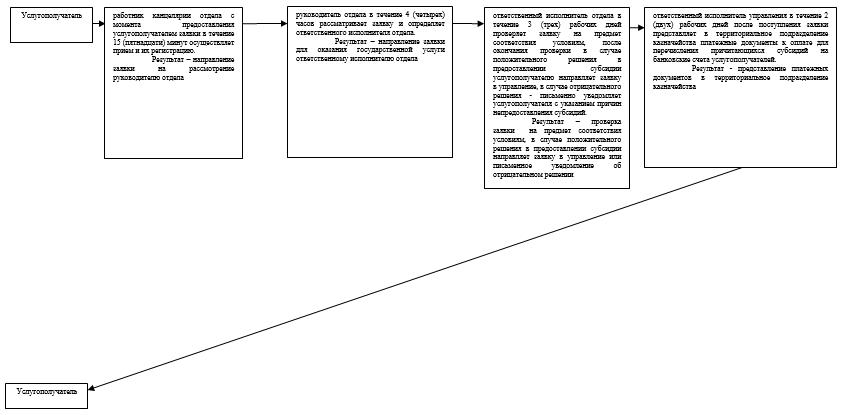  Справочник бизнес-процессов оказания государственной услуги "Субсидирование стоимости удобрений (за исключением органических)"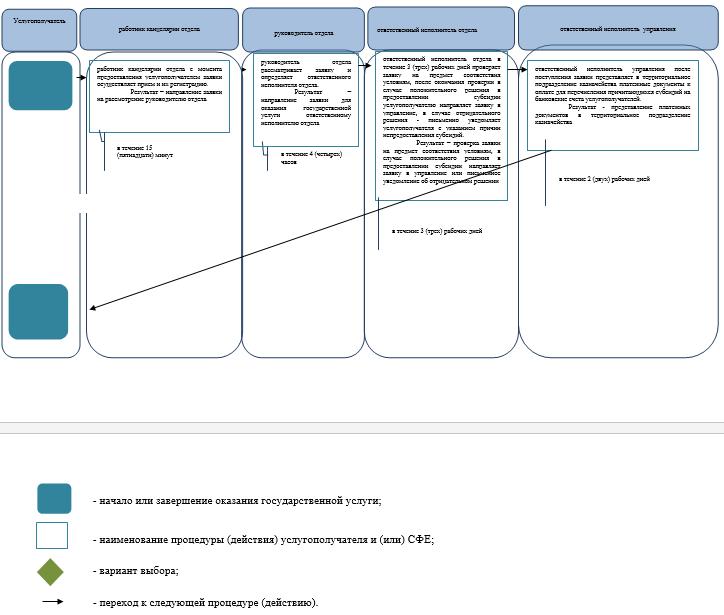  Диаграмма функциональных взаимодействии информационных систем, задействованных в оказании государственной услуги через Государственную корпорацию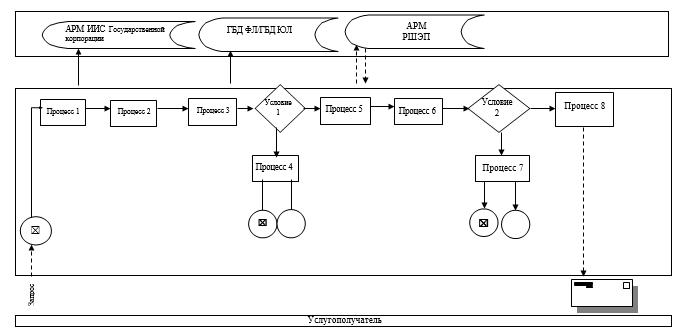  Диаграмма порядка использования информационных систем в процессе оказания государственной услуги через портал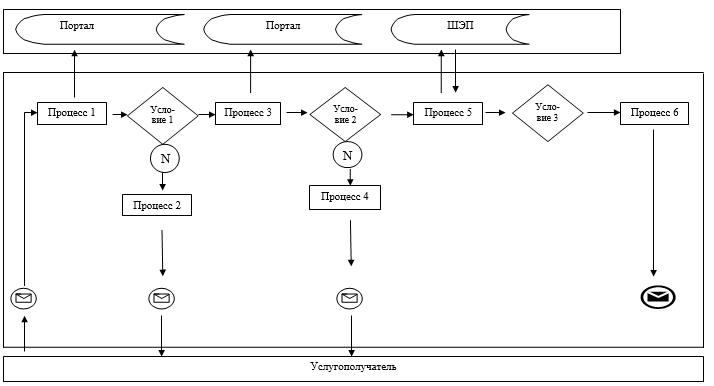  Условные обозначения: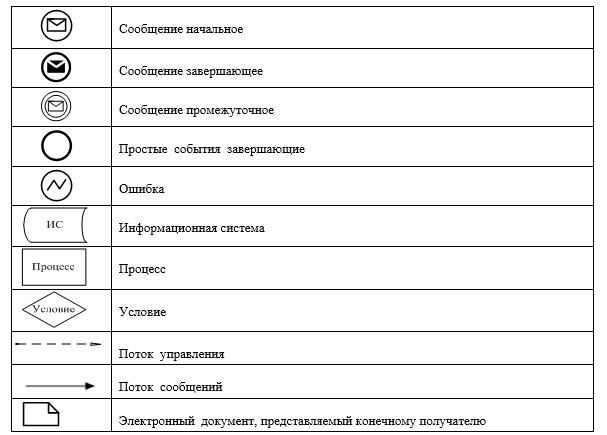 
					© 2012. РГП на ПХВ «Институт законодательства и правовой информации Республики Казахстан» Министерства юстиции Республики Казахстан
				
      Исполняющий обязанности 
акима области

Г. Дюсембаев
Приложение к постановлению акимата Атырауской области от "25" марта 2016 года № 59 Утвержден постановлением акимата Атырауской области от "25" марта 2016 года № 59 Приложение 1 к регламенту государственной услуги "Субсидирование стоимости удобрений (за исключением органических)" Приложение 2 к регламенту государственной услуги "Субсидирование стоимости удобрений (за исключением органических)" Приложение 3 к регламенту государственной услуги "Субсидирование стоимости удобрений (за исключением органических)" Приложение 4 к регламенту государственной услуги "Субсидирование стоимости удобрений (за исключением органических)" 